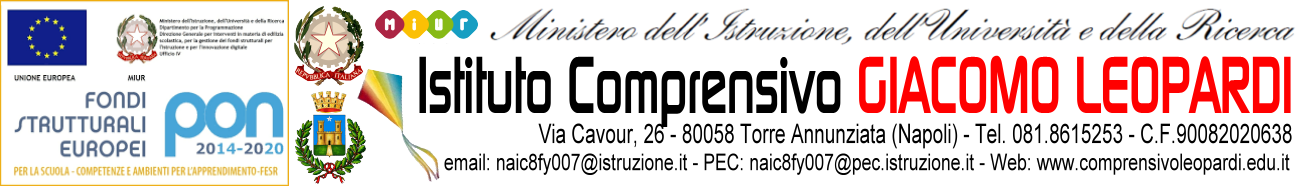 AL DIRIGENTE SCOLASTICO
DELL’I.C. LEOPARDIOggetto:consegna certificato medico relativo all’infortunio del………………………………Il/LaSottoscritto/a.......................................................................................... genitoredell’alunno/a........................................................frequentante la classe....................sez..............DICHIARAdi consegnare il certificato medico in  data............................................relativo all’infortunio in oggetto.Torre Annunziata ,lì ……../……../…………DistintamenteIn FedeI genitori dell’alunno/il docente/ il Collaboratore scolastico/l’Assistente amministrativo………………….................................…………………………………………………..Ilsottoscritto,consapevoledelle conseguenze amministrative e penali per chi rilasci dichiarazioni non corrispondenti a verità, ai sensi del DPR 445/00, dichiara di aver effettuato la scelta /richiesta in osservanza delle disposizioni sulla responsabilità genitoriale di cui agli artt. 316,337 ter e 337 quater cod.civ., che richiedono il consenso di entrambi i genitori.